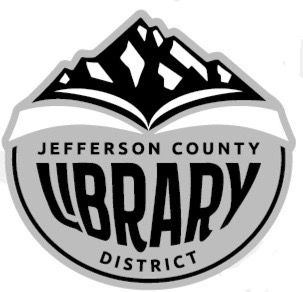 	I.	Call to Order			II.	Public Comment		III.	Old Business 		IV.	Second Review of 2021=-22 JCLD Budget	V.	Upcoming Meetings Tuesday, June 8, 2021, at 3:30 pm:  Budget HearingTuesday, June 8, 2021, at 3:45 pm:  JCLD Board of Directors meeting.